Holly Sweets and Treats DonationsWe are asking for donations of the following items. We are very grateful for all donations received. Baked Goods - The more the better!! Bread and Rolls, Christmas cakes and puddings, Tea Buns, Muffins, Cookies and Squares, Sweet Breads. Bottled Preserves - Jams (Raspberry, Strawberry, Partridge Berry etc.), Jellies and marmalades, Pickles and Beets Crafts and Knitted Goods- Crafts of any kind, knitted items such as slippers, socks, caps, dishcloths. Because of Covid-19 restrictions we ask that all items be brought to the parish office on Thursday, December 10th from 8:00 a.m. - 1:00 p.m. or to the parish hall on Friday, December 11 - between 5:00 and 7 p.m. to give us time to get them ready and priced. 
Surprise BagsOur surprise bags are back! Donations of new items of the value of $2.00 and up are most welcome and can be given to Sharon Smith on any Sunday morning between now and December 6th. 160th Anniversary Song - 1860-2020St. John the Evangelist, Topsail.Tune:  The Church is one foundation by Louise SmithOur church has a rich tradition,Built with pride for you and me.Skilled minds and hands kept focused,Through faith, hope, and charity.so everyone could gather,In fellowship to share,No matter what their status,All's equal in God's care.From Topsail up to Manuel’sFolks congregate each week.For service with communion,And to hear our preacher speak.With open arms all are greeted,To come into the fold,And join with us in worship.In the New church and the Old.We've progressed through generations,For eight score years all have been blessed.Through trials and tribulations,Our faith has stood the test.Praise former priests and present,Who've mentored through the years.To guide us on our journey,With joy and sometimes tears.All this year, we have been challenged,The Corona Virus to resist,By postponing celebrations,For safety in our midst.But to all who've walked before us,Ant to those who've yet to come,We proclaim this anniversary,And to our church---WELL DONE. Welcome to the Anglican Parish ofSt. John The EvangelistConception Bay South, NewfoundlandNovember 22nd ,2020www.stjohntheevangelistnl.comFacebook: SJTE Topsail Office email:  sjtetopsail@nfld.net Office phone number: (709) 834-2336Rector’s Email:  jolenepeters1@gmail.comRector’s Cell: (709) 325-2366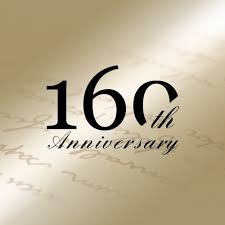 The Bulletin is given to the Glory of GodAnd in Loving Memory of:Maxwell BillardBy Audrey Mercer & Family& The Billard FamilyOur Parish Mission Statement We believe in nurturing a community of faith dedicated to inclusion, support and sharing the story of God's love with all people regardless of the stage of their spiritual journeyDear Friends,Welcome to our 160th anniversary service. Though this is not how we pictured celebrating this milestone it is indeed a great blessing that we can come together on this day and celebrate our rich history and look into the future with hope and love. As we celebrate 160 years of parish ministry, we have much to give thanks for. We have come a long way since 1860 and I believe we have a long journey ahead as we continue to spread the gospel message in God's kingdom here on earth. I give thanks for the many people who have gone before us to prepare the path and for all those who will come after us with a new vision for ministry. This morning we extend a warm welcome to Archdeacon Sam Rose, the Diocesan Administrator and give thanks for his ministry and leadership in our diocese especially since the passing of our beloved Bishop Geoff. We thank the diocese for their support of our ministries here at St. John the Evangelist.  Today, let us look forward into the future with great hope for all that God will do in our midst. Every Blessing, Reverend Jolene If you know someone that is sick and would like to be placed on the sick list, contact the Parish Office at 834-2336 or by emailing sjtetopsail@nfld.net  Please ensure that you have their permission for their name to be printed in the bulletin before calling the office.  Please let us know when they are well enough to be removed from our prayer list. Parish prayer list:  Alma, John, Michael, Salem, Paul,        HoraceTri-Diocesan IntercessionsVocational DiaconateWe pray for the College of Deacons in the Diocese of Eastern NL and the Vocational Deacons serving the Dioceses of Central and Western Newfoundland.  We pray that renewal will abound as we seek to recapture this historical Order of Ministry in the Church of God.Donations have been given to the Glory of God and in Loving Memory:  Emily Carter by Alice CarterRon & Judy FrancisGerald & Elizabeth Randell Advent 2020Next Sunday November 29th we begin the season of Advent. A important time in the life of the church as we prepare our hearts and minds to welcome the Christ child into our midst. Once again we will be using liturgies put together by The. Reverend. Dr. Boyd Morgan. We give thanks for Father Boyd's ministry to our diocese and parish in providing these beautiful liturgies for our use. Christmas Eve ServicesOur Christmas eve services are filling up fast. If you would like to join us on Christmas Eve it would be good for you to call or email the parish office as soon as possible to register. Our service times are 11:00am- BCP Eucharist, 4:00pm- Family Eucharist, 7:30pm- BAS Eucharist. Altar GuildWe give thanks that Shirley Butt and Lori Collins will be joining our altar guild teams. The more people we have for this important ministry in our parish, the less work it will be for those who have committed themselves. If you are willing to give your time once a month to be a part of our Altar Guild teams please speak with Reverend Jolene . The duties involve preparing the altar for Eucharist and cleaning up after the service. ReadersIf you would like to read the psalm and second reading during one of our services in December please contact the parish office at 834-2336 or email sjtetopsail@nfld.net and Madonna will send the readings to you. Electoral SynodNext Saturday, November 28th the sixth electoral synod for the Anglican Diocese of Eastern Newfoundland and Labrador will take place via a virtual synod. We give thanks for the five candidates and their willingness to be considered for this important leadership position in our Diocese. The candidates for consideration to the office of Bishop are The. Venerable Josiah Noel, The Reverend Jonathan Rowe, The Venerable Samuel Rose, The Reverend Canon Gerald Westcott and The Venerable Charlene Taylor. Our parish synod delegates are Reverend Jolene, Betty Hiscock and Glenda Tapp. Let us Pray: Almighty and Everlasting God, throughout the ages you have raised up faithful shepherds to pastor and guide the faithful. Increase in us the gifts of discernment and understanding that, the Electoral Synod in the Diocese of Eastern Newfoundland and Labrador soon to meet, might know and be obedient to will, as we prepare to elect a Bishop who will walk in your ways with loving care to lead and watch over the people in your church. Amen. Calling to Register for Church Due to COVID -19 restrictions and guidelines Pre-Registration for service is MANDATORY. You MUST call the parish office to register from Monday-Thursday 8am-1pm. In the rare chance that you do not remember and it comes in your mind Friday or Saturday please call Reverend Jolene at 325-2366. Please leave a message and your call will be returned. It is possible we will be at full capacity by Thursday and we ask that you keep this in mind and try to call the office during office hours to register. If you do register and come Saturday you realize you will not be able to attend for whatever reason we ask that you would call or email Reverend Jolene and let her know as we could have people wanting to come to the service but we were unable to register them if we had reached our limit. 